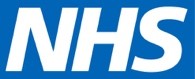 NHS England and NHS ImprovementSouth East RegionPharmacy Team									 England.southeastcommunitypharmacy@nhs.net  20 October 2020Dear Community Pharmacies, Process for the approval for additional costs for the Flu vaccination Service (Venue and refrigeration costs)I am sure that you are aware that Community Pharmacies can apply to NHS E and I to claim reimbursement of any additional costs incurred for hiring alternative premises (up to £200) and for a one-off payment of up to £200 to cover additional costs to maintain the cold chain for the vaccines.Each pharmacy will be permitted to claim for a maximum 5 venues and the expectation is that a minimum of 20 vaccinations will be carried out at each venue.Community Pharmacies that want to provide flu vaccination services from alternative premises must first obtain written confirmation of the expected venue hire costs. Community Pharmacies should then email this to NHS E&I South East Region Pharmacy Team england.southeastcommunitypharmacy@nhs.net.The South East Region Pharmacy Team will then confirm pre-authorisation of the additional costs along with an authorisation code that will be required for the MYS claims process. This will be used by NHSBSA as a pre-payment verification process.Claims will be made via NHSBSA MYS platform (information can be found at https://www.nhsbsa.nhs.uk/pharmaciesgppracticesandappliancecontractors/dispensingcontractors-information/community-1)Community Pharmacies should also be aware that there is a limited budget for these claims and all requests for pre-authorisation will be dealt with on a first come first served basis. Further information can be found on the PSNC website:https://psnc.org.uk/services-commissioning/advanced-services/flu-vaccination-service/flu-vaccination-funding-claiming-and-payment/  and  in the latest drug tariff: http://www.drugtariff.nhsbsa.nhs.uk/#/00791628-DD/DD00791615/Home